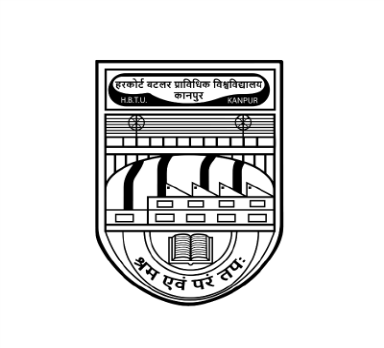 Harcourt Butler Technical UniversityKanpurHarcourt Butler Technical UniversityKanpurHarcourt Butler Technical UniversityKanpurHarcourt Butler Technical UniversityKanpurHarcourt Butler Technical UniversityKanpurHarcourt Butler Technical UniversityKanpurEND SEMEND SEMBranchBranchCivil EngineeringCivil EngineeringProgramProgramProgramProgramB. TechB. TechCourse NameCourse Name     Surveying-II     Surveying-IISemesterSemesterSemesterSemesterIVIVCourse CodeCourse CodeECE  206ECE  206YearYearYearYear2022-232022-23Time: 2:30 HrTime: 2:30 HrAnswer All QuestionsAnswer All QuestionsMaximum MarksMaximum MarksMaximum MarksMaximum Marks5050Knowledge Level (KL)Knowledge Level (KL)K1: RememberingK3: ApplyingK3: ApplyingK5: EvaluatingK5: EvaluatingK5: EvaluatingK5: EvaluatingK5: EvaluatingKnowledge Level (KL)Knowledge Level (KL)K2: UnderstandingK4: AnalysingK4: AnalysingK6: CreatingK6: CreatingK6: CreatingK6: CreatingK6: CreatingNote: ………………………………………………………………………………………………………………...          ………………………………………………………………………………………………………………….Note: ………………………………………………………………………………………………………………...          ………………………………………………………………………………………………………………….Note: ………………………………………………………………………………………………………………...          ………………………………………………………………………………………………………………….Note: ………………………………………………………………………………………………………………...          ………………………………………………………………………………………………………………….Note: ………………………………………………………………………………………………………………...          ………………………………………………………………………………………………………………….Note: ………………………………………………………………………………………………………………...          ………………………………………………………………………………………………………………….Note: ………………………………………………………………………………………………………………...          ………………………………………………………………………………………………………………….Note: ………………………………………………………………………………………………………………...          ………………………………………………………………………………………………………………….Note: ………………………………………………………………………………………………………………...          ………………………………………………………………………………………………………………….Note: ………………………………………………………………………………………………………………...          ………………………………………………………………………………………………………………….Q. NoQuestionsQuestionsQuestionsQuestionsQuestionsMarksCOsCOsKL1a2CO1CO1K11b2CO1CO1K21c2CO1CO1K21d2CO1CO1K128CO2CO2K438CO3CO3K548CO4K558CO5K66Only for Lab component10CO6K3Course OutcomesCO1Course OutcomesCO2Course OutcomesCO3Course OutcomesCO4Course OutcomesCO5Course OutcomesCO6